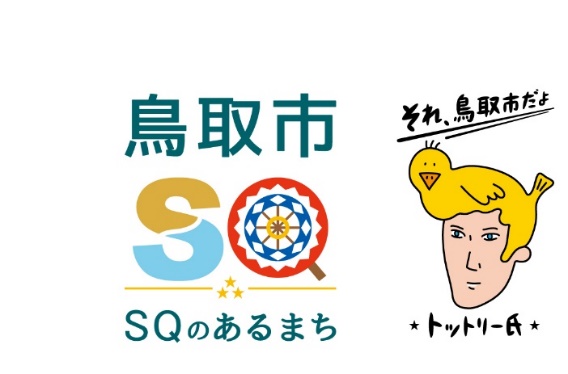 第6２回麒麟のまち鳥取市美術展　表彰式を行います～　受賞作品展も６月１０日よりやまびこ館で開催　～１．経　過　　　　　　　　　　　　　　　　　　　　　　　　　　　　　　　　　　　　　　麒麟のまち鳥取市美術展は、市民の皆さんに芸術作品の創作・鑑賞の機会を提供することを目的に、１９６２年（昭和３７年）から半世紀以上にわたって続く県東部を代表する美術展覧会です。一昨年の第６０回記念展を契機に、出品資格をそれまでの県東部在住者に加え、兵庫県香美町、新温泉町在住者にも拡大。名称も「鳥取市民美術展」から「麒麟のまち鳥取市美術展」に改称し、現在に至ります。今回、１８歳以下を対象とした「ユース賞」、全展示作品の中から来場者による投票で決定する「麒麟のまち日本遺産賞」を新設。従来の「市展賞」「協賛賞」に加え、新設の２賞についても表彰を行います。また、受賞作品展を６月１０日（土）よりやまびこ館で開催します。２．事業概要　　　　　　　　　　　　　　　　　　　　　　　　　　　　　　　　　　　　　　　　　　　　　　（１）主　催　鳥取市・麒麟のまち鳥取市美術展運営委員会（運営委員長：柴山抱海）（２）日　程　　　　〇表彰式　　令和５年６月１０日（土）午前１０時～　　　○受賞作品展６月１０日（土）～７月９日（日）　午前９時～午後５時　※月曜休館（３）会　場　　鳥取市歴史博物館 やまびこ館（上町８８）（４）入賞者数　市展賞２１名・協賛賞8名・ユース賞4名、麒麟のまち日本遺産賞１名　　　※協賛賞は版画を除く各部門で１名、ユース賞は洋画、書道、デザイン、自由部門で各１名を選定。（６）入賞者一覧　　　別紙のとおり資　料　提　供　　資　料　提　供　　令和５年６月９日令和５年６月９日担当課(担当)文化交流課（福山・前田）電　話30-8020・8021日本画洋画書道デザイン写真彫刻工芸版画自由市展賞3名市展賞4名市展賞4名市展賞1名市展賞3名市展賞１名市展賞２名市展賞１名市展賞2名